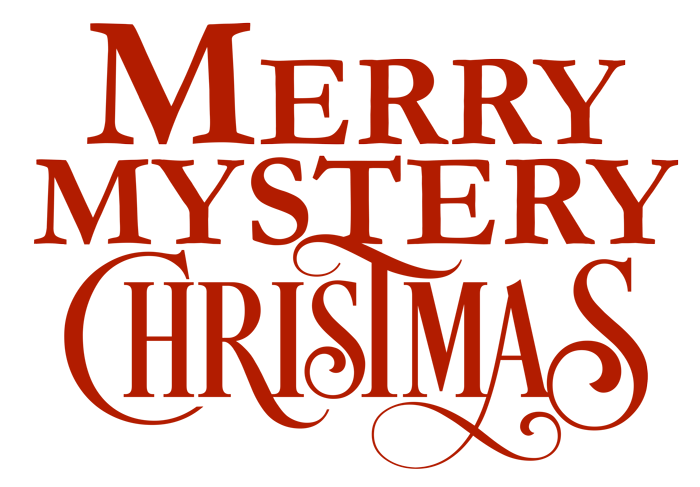 Johnson Production GroupPress KitOne-LinerA reporter and detective discover great chemistry as they work together to solve the mystery of missing Christmas displays. SynopsisWhen Leslie, a rising star reporter inadvertently botches her investigative piece about a powerful City Council member, her boss decides she needs to pivot to something more seasonal. Her next assignment is to uncover the identity of a local late-night bandit who has been stealing beautiful home Christmas displays across the city. She's not the only one on the case though, Preston, local detective and Christmas enthusiast has made it his mission to identify the culprit and restore the town's holiday spirit. As they spend more time together, they discover more than just clues pointing them to their culprit, they also discover that their undeniable chemistry might actually be true love.ProducersExecutive ProducersTIMOTHY O. JOHNSONDAVID GOLDENANDREW C. ERINOLIVER DE CAIGNY Co-Executive ProducersJOSEPH WILKALISA ALFORDProducerTARALEE GERHARD  Key CastKey Cast BiographiesBRITTANY BRISTOWA native of Toronto, Canada, Brittany Bristow began acting at the age of six. At the age 12, after numerous national commercials, a television guest star appearance and four films, she auditioned for Canada’s National Ballet School. Upon acceptance, she put her acting career on hold to attend the prestigious program and complete her studies. In 2008, Bristow graduated from the professional training program and returned to acting, her true passion. Taking time to study through intensive programs at the American Academy of Dramatic Arts in New York and with Larry Moss, she continues to find further passion and joy for the work she does.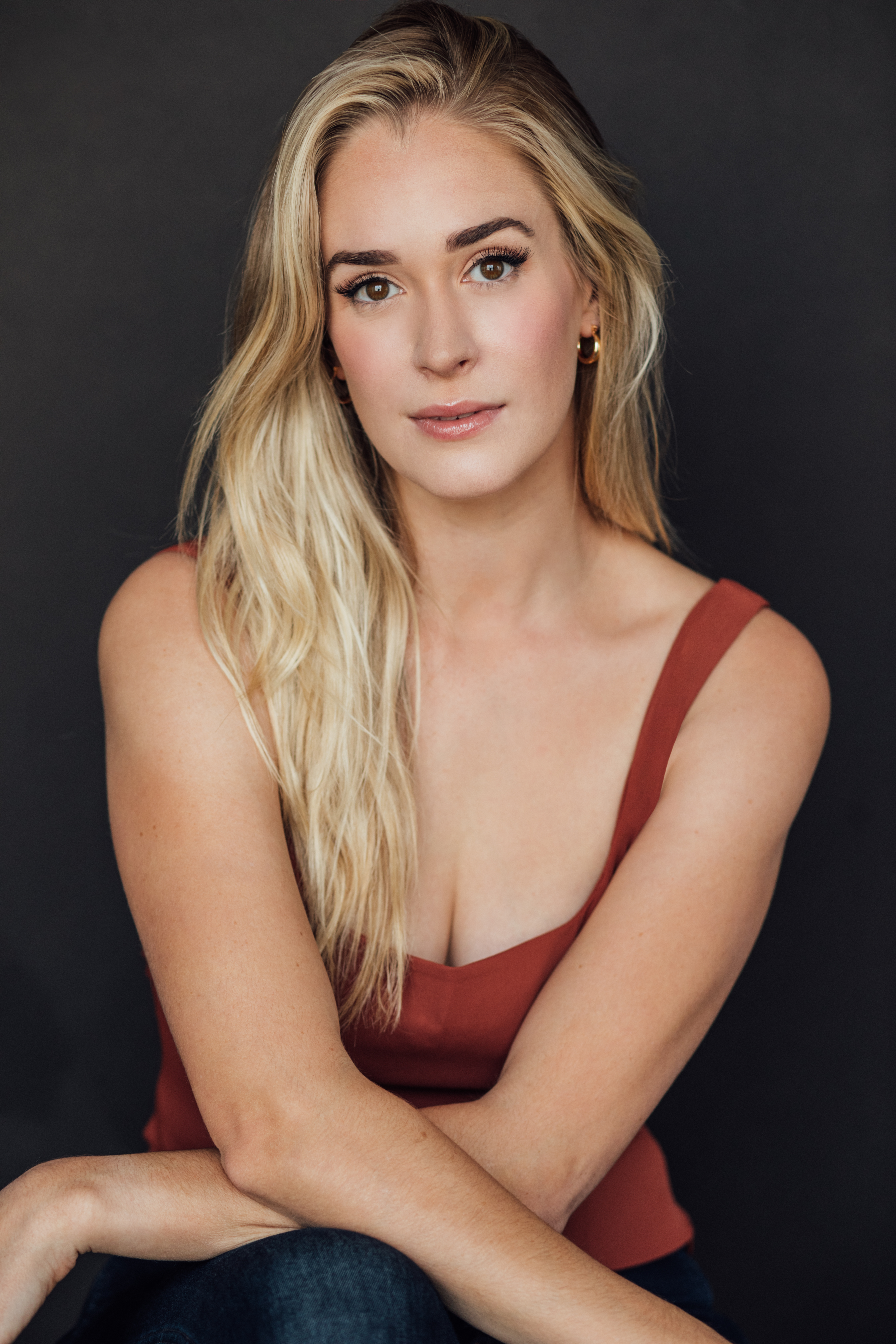 Interested in understanding every aspect of the industry, Bristow has worked as a producer, writer and script editor. At the end of 2017, she was elated to accept the CIFF (Canadian International Faith & Family Film Festival) Award for Best Supporting Actress for her portrayal of Johanna in Saul: The Journey to Damascus.Over the past few years, Bristow has worked on several projects with Hallmark Channel and has had starring roles in Holiday Date, Love in Whitbrooke, Loving Christmas, The Story of Love, A Tail of Love and A Royal Seaside Romance. She starred in the Icelandic mystery film, Shadowtown and appeared in Dancing Through the Shadow, The Marijuana Conspiracy and is currently starring in the TV Series, The Love Club. Bristow also starred in the television series “Rising Suns” and serves as host of “Wildlife Quest,” a show created, written and produced with her family for National Geographic.OLIVIER RENAUDOlivier is a multilingual Third Culture Kid having lived abroad most of his life in countries such as Brazil, Romania, Czech Republic and Thailand. He is a HEC Montreal Business School Trilingual Program graduate. Six months shy of graduating, Olivier ran away with the circus (literally!) touring the US, Scandinavia, Western and Eastern Europe with Cirque du Soleil as a stage performer. He finished his studies while on tour, and became the first HEC Montreal Alum to do so while being an acrobat. Later he moved to New York and Los Angeles to hone the craft of acting with the Hollywood’s leading teachers and coaches. He has studied with Terry Knickerbocker, Larry Moss and Jim Calder, Aitor Basauri and Philippe Gaulier.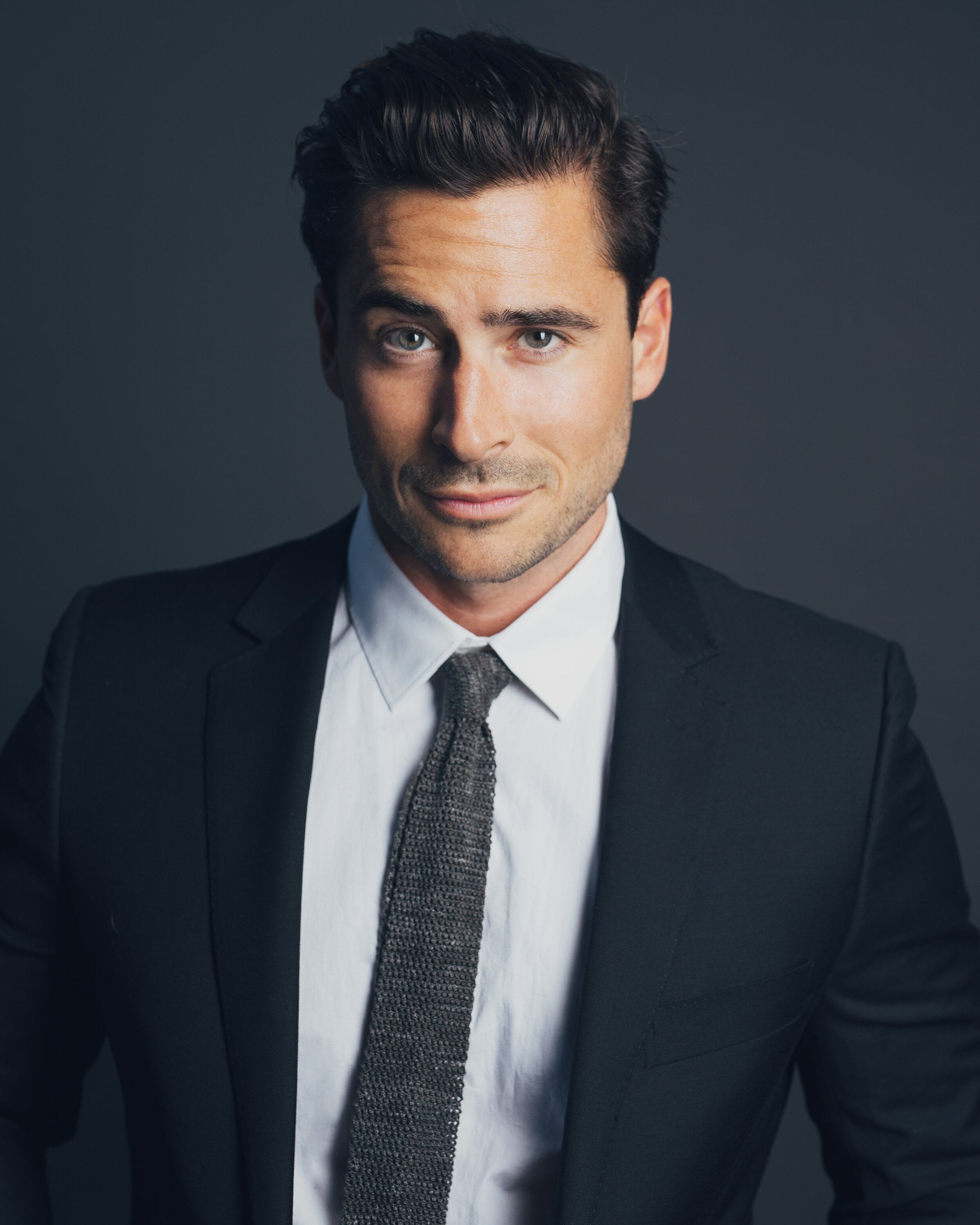 His film credits include Midnight at the Magnolia, Christmas in London, A Christmas Village Romance, Loving Christmas, Christmas on 5th Avenue, Planes, Trains and Christmas Trees, Christmas on the Slopes and the recent thriller, Snow Angel. He has also had recurring roles in several TV Series including The Wedding Planners, Paris Paris and Astrid and Lilly Save the World.ELIZA KINGEliza King is a Canadian Actor/Performer who resides on the island of Newfoundland, and has portrayed many roles within the local film industry. She is most known for her uncanny portrayal of the popular Disney character "Queen Elsa" from the hit movie Frozen. Previously employed with the Canadian Coast Guard, Eliza is now a freelance actor/model/artist and is the sole owner and operator of NL Bus Tours Inc & Dream Parties NL. Eliza is very passionate about her island home, and plays a role in making local tourism more accessible and enticing to younger generations.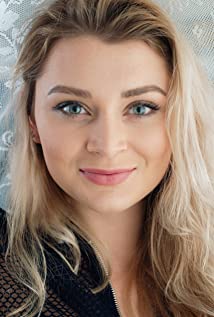 JUSTIN GERARD NURSEJustin Nurse is a multifaceted performer with a wide range of talents and professionally honed skills. As an actor he is capable of taking on both comedy and drama with remarkable skill. Justin is reliable and versatile. As both a exceptioanl singer and gifted actor Justin can deliver topnotch performances every time. Currently Justin is recording a number of Radio and Tv Commercials in his home province of NFLD and performing with his cover band Stixx N Stones and his big Band 709. His recent TV appearances include Behind Closed Doors, The Death of Winter, Hudson and Rex, Spin and Republic of Doyle.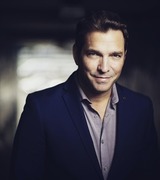 JILLIAN REES-BROWNCanadian Jillian Rees-Brown is an established actor, director and writer working in the theatre, television and film industries. Her film work includes roles in Blues Brothers 2000, Beeba Boys, Little Death, Luba and Burned by Love. She has also appeared in several TV Series including Man Seeking Woman, Save Me, Private Eyes, Son of a Critch, Hudson & Rex an You’re My Hero.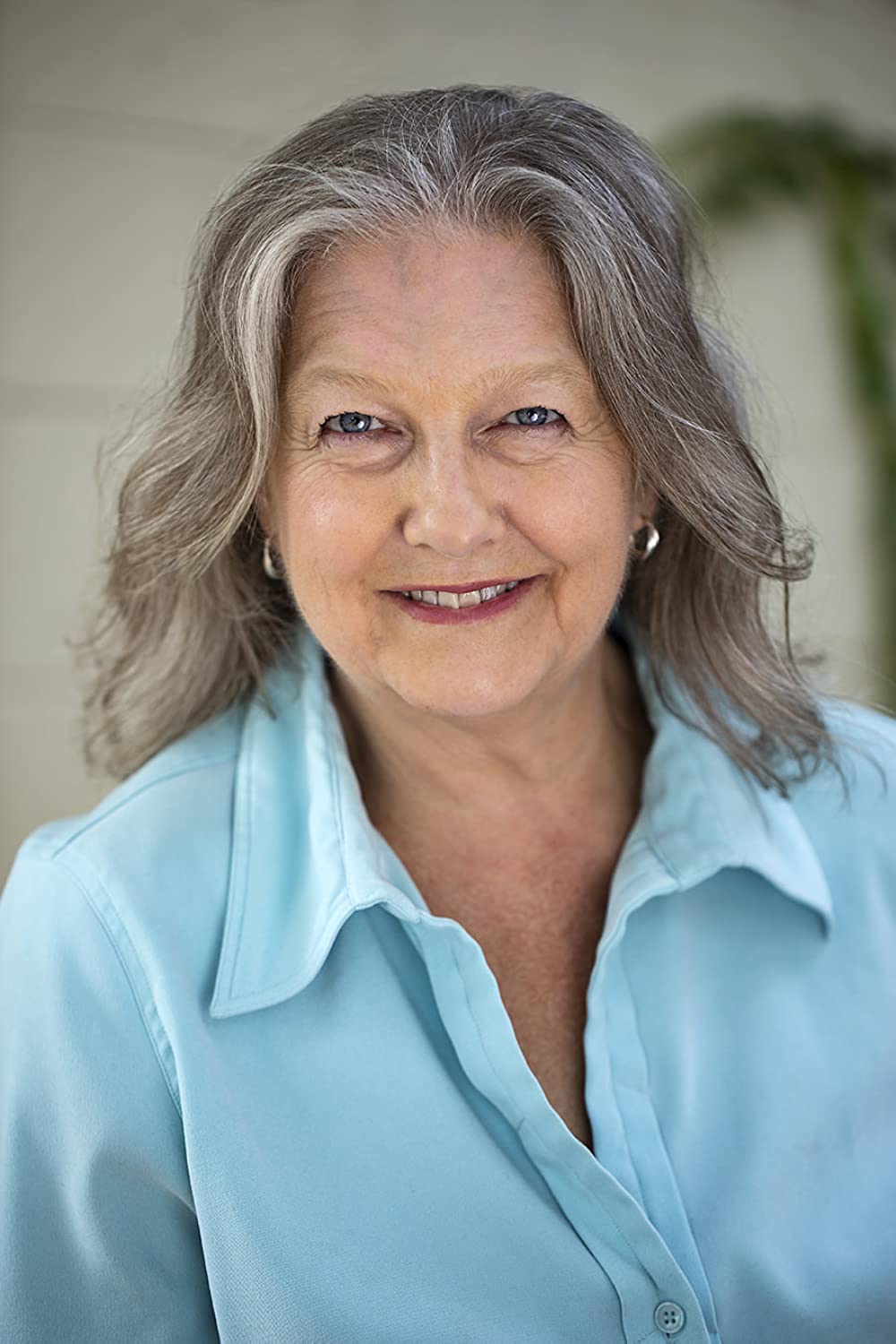 RICHARD VELTRIFrom a very young age, Richard Veltri always wanted to be an actor. As a child he had very diverse interests and people would always ask what he wanted to be and there were just too many things he wanted to be in his life when it hit him that if he was an actor he could live all the lives he wanted to. With every taste he fell more and more in love with performing, from winning multiple public speaking awards to community and high school theatre. However, while growing as a person and a performer he didn't really believe in the possibility of acting as a real career until he was encouraged by his peers to pursue it. On advice from the first agent he met he enrolled at The Armstrong Acting Studio where he studied to adapt his energetic and comedy based performances to a more diverse and filmed driven style. From there he started auditioning and booking everything that he could from short films and student films to low budget features while still studying at Brock University. By the time he was in third year there he was actually in Toronto more days out of the week than not working on different film projects and realized that that's where he really needed to be. The summer before moving out he booked his first ACTRA role in a Microsoft promotion and hasn't looked back since. Continuing to grow and work on diverse and exciting projects and years into this business he still loves every moment of the process from auditioning to seeing the final edit.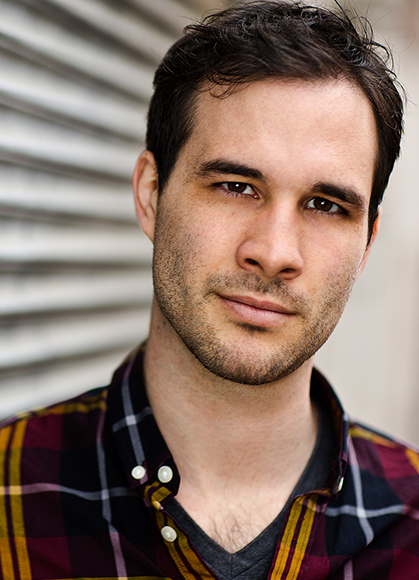 Production CreditsFull CastCasting RON LEACH, c.d.c.  Composer CATALIN MARIN Costume Designer MORGAN LEIGH TODD  Editor RICHARD MANDIN  Production Designer DAVE WHITTY  Director of PhotographyJUAN MONTALVOWritten by BRYAR FREED  Directed by MICHELLE OUELLETAssociate ProducersALEXANDRA WARING
LOGAN A. WAGNEROther CrewProducer BiographiesTIM JOHNSON – Executive ProducerTim Johnson is among the most active and reliable producers in the business thanks to top rate productions and global distribution appeal. Johnson is also responsible for producing the international hit series, DR. QUINN, MEDICINE WOMAN for CBS for over 5 seasons. During his 100-episode tenure, he also developed and produced the original docu-drama COLD CASE for CBS network, which was the very first program to integrate television with the Internet.Johnson has produced over 150 movies, 15 globally released series for every major US network - including ABC, Disney, CBS, NBC, Netfly, FOX and Sony.JOHNSON PRODUCTION GROUP The Johnson Production Group contracts globally to produce television content for international networks, studios and distributors. Based in Los Angeles and Vancouver, British Columbia, the company manages production, facilitates development and financing, procures distribution and guarantees quality and timely execution of its programs. While costs have gone up, so has the demand for quality. No longer is good enough, good enough. Johnson Production Group serves that segment when a show needs to be "A" quality, but produced efficiently enough to meet a locked budget. JPG specializes in value, protection of creative elements, and delivery of a quality finished product.DAVID GOLDEN – Executive ProducerAs a writer and producer, David Golden has worked on more than two dozen television movies. His producing credits include the award winning Love Finds You in Sugarcreek for UPTV, with Tom Everett Scott and Kelly McGillis, as well as the other films made from the series of books, Love Finds You in Charm, and the upcoming Love Finds You in Valentine. Other producing credits include The Music in Me with Debbie Gibson, and Paper Angels, with Josie Bissett. Most recently, he was Executive Producer for the Hallmark movie Family For Christmas, with Lacey Chabert. Golden’s writing credits for Hallmark include Debbie Macomber’s Mrs. Miracle, with Doris Roberts and James Van Der Beek, Oliver’s Ghost, with Martin Mull and Rhea Perlman, and Kiss at Pine Lake, with Barry Watson. Other writing credits include Personal Effects, with Penelope Ann Miller and Casper Van Dien, Nightmare, with Haylie Duff, and Time and Again, with Brooke Burns. ANDREW C. ERIN – Executive Producer
Andrew Erin is a Canadian Writer/Director making a big splash in the US, and has produced, written and directed numerous commercially successful films. His directorial debut, SAM’S LAKE, was an official selection at the Tribeca Film Festival and did an excellent theatrical run in select theaters around the country; distributed by Lionsgate Films.  Andrew also wrote the script for the film. Andrew’s directorial credits include, SIMPLE THINGS, produced for Screen Media Ventures and Universal Studios.  Besides winning The Bob Clark Award for Best Director at the California Independent Film Festival, the film was commercially received. Andrew has worked continuously as a writer/director, building a strong library of films in the Thriller/Horror genres with: Embrace of The Vampire, The Clinic, Final Sale, Confined and Toxic Skies.OLIVER DE CAIGNY – Executive Producer
Oliver De Caigny is a Canadian producer originally from Belgium, his background in financing, production, and post production makes him a well-rounded producer for any type of production. His experience in financing and production agreements (film and TV series and movies-of-the week), distribution agreements (both domestic and foreign) as well as international co-productions, Canadian tax credit, Telefilm Canada and Canada Media Fund incentives provides him with a well-rounded background in development, production and distribution for motion pictures, television series and productions.JOSEPH WILKA – Co-Executive ProducerJoseph Wilka is the Head of Production for Johnson Production Group. Los Angeles-based, Joseph had already produced and directed several feature films before serving as the senior marketing executive for Gravitas Ventures. While at Gravitas, Wilka helped pioneer new distribution models for independent films including day-and-date theatrical releases. It was also at Gravitas where Joseph first worked with Johnson Production Group to facilitate the release of their films to the worldwide Video On Demand audience. After serving as the Director of Distribution and Production for Viva Pictures, where he produced English-language versions of foreign animated titles for DirecTV, Wilka officially joined Johnson Production Group. As Head of Production, he oversees the development, production, and distribution of films from multiple production units for release on broadcast and streaming platforms.LISA ALFORD – Co-Executive ProducerLisa Alford is a development executive at Johnson Production Group. A Massachusetts native, Lisa has lived and worked in Los Angeles for over a decade, always in support of excellent storytelling. Prior to joining Johnson Production Group, Lisa worked as an executive at TriStar television where she specialized in identifying IP that supported TriStar’s mission to feature diverse, authentic characters and champion underrepresented voices. Lisa came up at Sony Pictures Television where she worked as a production coordinator in the Television Movies and Miniseries department and in the writers room on the WGN hit series OUTSIDERS. In her current role, Lisa shepherds projects from the concept phase through story development, production, and post.TARALEE GERHARD – ProducerTaralee Gerhard committed to following her dream of making movies almost 20 years ago when the film industry was in its infancy in Ottawa. She spent several years with Fireside Pictures in Ottawa and truly cares about the family culture that Fireside has fostered amongst the crew, supporting each other's big sky dreams, making movies to be proud of. During the Covid-19 pandemic, the spirit of taking risks and following her heart lead Taralee to Newfoundland and she remains truly grateful to be able to continue working with Fireside Pictures as an in house Producer opening a new territory, expanding the Fireside Family and helping to foster the independent film industry in Newfoundland.Billing BlockJOHNSON PRODUCTION GROUP PRESENTS MERRY MYSTERY CHRISTMAS starring BRITTANY BRISTOW  OLIVIER RENAUD  ELIZA KING  JUSTIN NURSE  JILLIAN REES-BROWN  RICHARD VELTRI  Casting RON LEACH, c.d.c.  Composer CATALIN MARIN  Costume Designer MORGAN LEIGH TODD  Editor RICHARD MANDIN  Production Designer DAVE WHITTY  Director of Photography 	JUAN MONTALVO  Co-Executive Producers JOSEPH WILKA  LISA ALFORD  Executive Producers TIMOTHY O. JOHNSON  OLIVER DE CAIGNY  ANDREW C. ERIN  DAVID GOLDEN  Producer TARALEE GERHARD  
Written by BRYAR FREED  Directed by MICHELLE OUELLET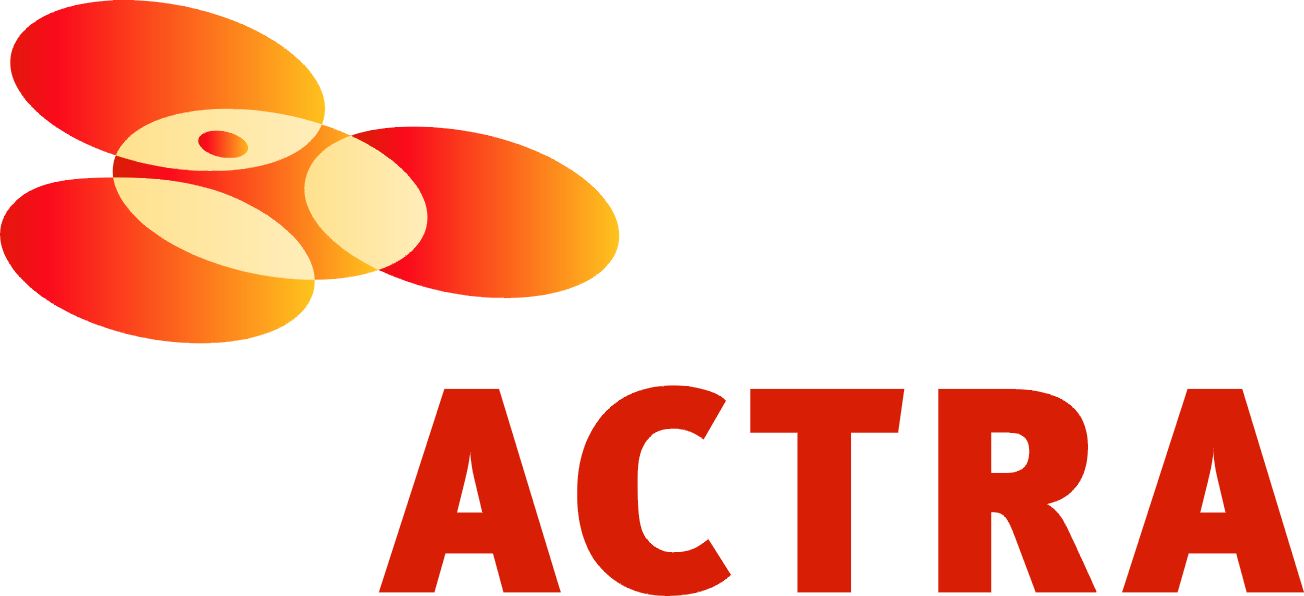 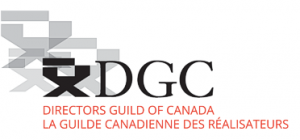 The Canadian Film or Video Production Tax Credit
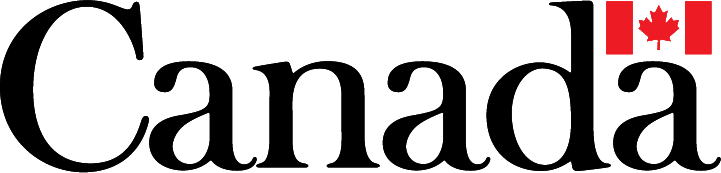 © MMXXIII   HSC Productions Inc. & HSC Ontario Films Inc. All Rights Reserved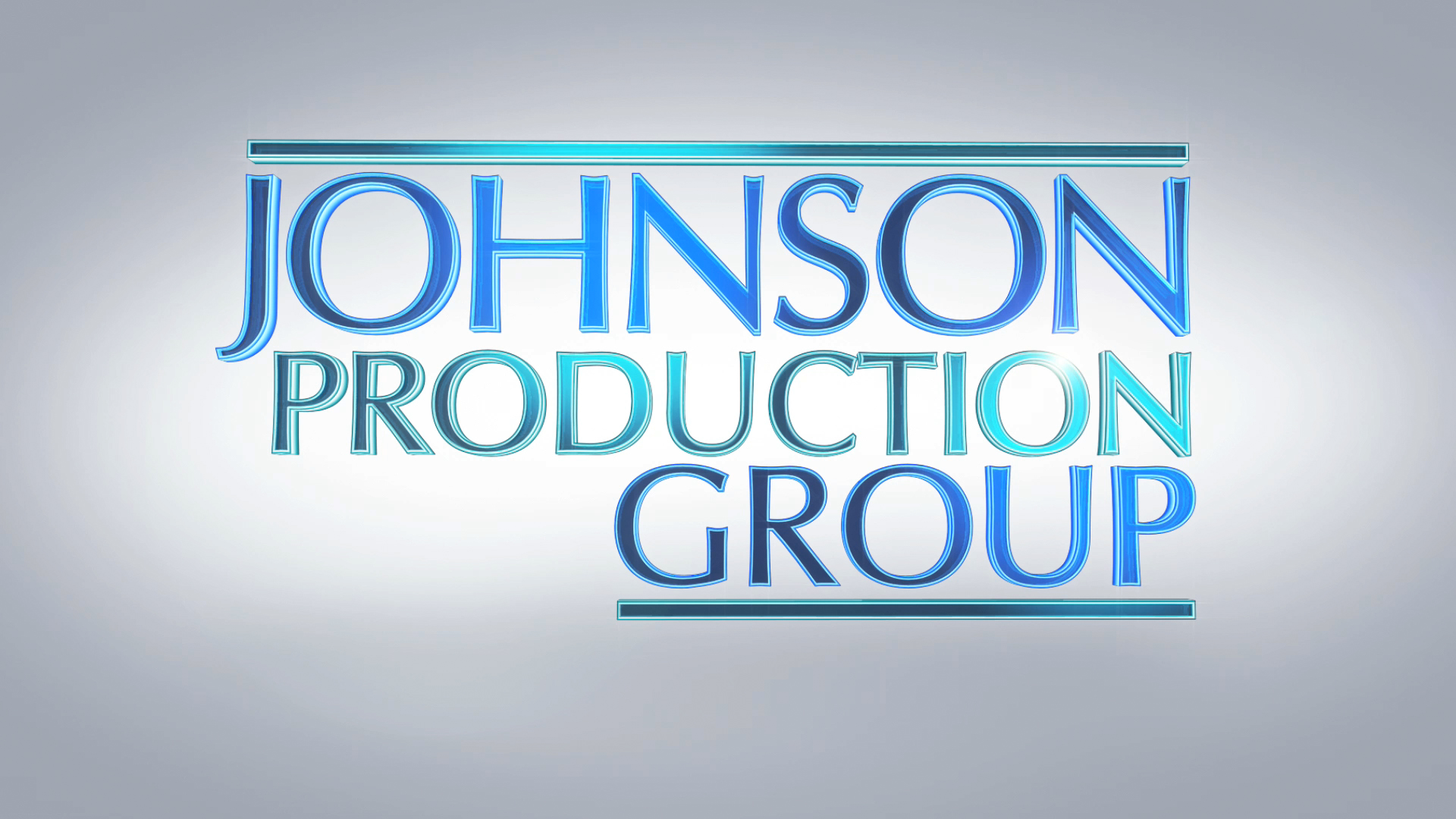 Meta DataLONG (max 3000 characters) synopsisWhen Leslie, a rising star reporter inadvertently botches her investigative piece about a powerful City Council member, her boss decides she needs to pivot to something more seasonal. Her next assignment is to uncover the identity of a local late-night bandit who has been stealing beautiful home Christmas displays across the city. She's not the only one on the case though, Preston, local detective and Christmas enthusiast has made it his mission to identify the culprit and restore the town's holiday spirit. As they spend more time together, they discover more than just clues pointing them to their culprit, they also discover that their undeniable chemistry might actually be true love. (693)MEDIUM (max 500) synopsisWhen a reporter botches an assignment, her next job is to uncover the identity of a local bandit who has been stealing Christmas displays across the city. She's not the only one on the case though. A detective and Christmas enthusiast has made it his mission to identify the culprit and restore the town's holiday spirit. As they spend more time together, they discover more than just clues, they also discover that their undeniable chemistry might actually be true love. (471)SHORT (max 100 characters) synopsisA reporter and detective work together to solve the mystery of missing Christmas displays. (90)5 KEY WORDSMissing displays, police detective, reporterCHARACTERKrista DanserDetective Ryan BridgerAlly WillardStu SandersonJoyce BridgerGilbert EmerichACTORBRITTANY BRISTOWOLIVIER RENAUDELIZA KINGJUSTIN NURSEJILLIAN REES-BROWNRICHARD VELTRIActorsBRITTANY BRISTOWOLIVIER RENAUDELIZA KINGJUSTIN NURSEJILLIAN REES-BROWNRICHARD VELTRICOLIN FURLONGNICHOLAS CARELLACHRIS ADAMSRUTH LAWRENCENICOLE UNDERHAYTARUN SUBRAMANIANSUSAN LUNDRIGANRoleKrista DanserDetective Ryan BridgerAlly WillardStu SandersonJoyce BridgerGilbert EmerichGordon HowardRudy ArcherJameson WardEloiseCaptain MastYoung ManReporterSHARA DÉSIRÉE KINGFirst Assistant DirectorRACHEL DEALSecond Assistant DirectorMALLORY HORSMANThird Assistant DirectorMALLORY HORSMANLocal & BG Casting DirectorZOË BALSOMProduction CoordinatorVICTORIA PICKETTAssistant Production CoordinatorLOGAN A. WAGNERProduction AccountantMATTHEW CARVELLPost Production AccountantDAVE WHITTYProduction DesignerSTEPHEN BUTLERArt DirectorKOBE DILLONSet DecoratorDEENA RIGGSSet Decorator AssistantSAMANTHA KOSUBArt SwingsMEGAN GREGORYNATHALIE JAVAULTArt Department PAMICHAEL LAWLORGraphic DesignerMICHAEL LAWLORProps MasterBRADLEY GOODGreenspersonsRYAN HUNTMORGAN LEIGH TODDCostume DesignerKELSEY MAYEWardrobe AssistantJUAN MONTALVODirector of PhotographyADAM PENNEYB Camera OperatorJOSEF GERHARDSA Cam - First Assistant CameraNICK EDGAR DUNNEA Cam - Second Assistant CameraSPENCER THOMPSONB Cam - First Assistant CameraRILEY HARNETTB Cam - Second Assistant CameraMATTHEW FITZGERALDCamera TraineeAARON ELLIOTTLab TechnicianSARAH HOWSECamera UtilitySARAH HOWSEStills PhotographerCHRISTOPHER LEOGaffersALEX TUCKERCHRIS ADAMSBest ElectricsJIMMY KEANROBERT ALEXANDER PIKEBECKY DAVISElectricsTIM SULLIVANANDREW HAMONDKey GripCHRIS ADAMSBest GripsLIAM SMALLJORDAN C. FARRELLGripsCHRIS HANLEYJAMES HARRISThird GripDAVID FLEMMINGGrip / Electric SwingDIEGO MEDINASound MixerSTEPHEN PONDBoom OperatorsALEX TOPOLNISKIDAVE CONNORSScript SupervisorDANNY NOSEWORTHYLocation ManagerALEXANDER PIERCEAssistant Location ManagerKELSEY MAYELocation ScoutCAMERON COURTNEYLocation Production AssistantsAVALONDAN GILLALEX TOPOLNISKILAUREN SNOWKey Makeup ArtistMEGAN GREGORYFirst Assistant Makeup ArtistZACK CLARKEKey HairstylistCYNTHIA GREENLANDHairstylistSAMANTHA KOSUBMakeup & Hair AssistantPAUL ELLIOTTTransport CoordinatorJAMES WALLTransport CaptainJAMES WALLDriverJAMES MICHAEL WOOLRIDGEOff-Set LabourJULIA MORRISSEYSet MedicJENNIFER NORMANFood & Beverage ManagerCHERYL RYALLFirst Assistant CatererMELANIE GIBBONSAssistant Craft ServerTHE NO CONFLICT CLEARANCE COMPANYScript ClearanceHALL WEBBER LLPLegal Services DANNY WEBBERABOVE THE LINE MEDIA SERVICESBusiness Affairs BRENDAN MCNEILLARTHUR J. GALLAGHER CANADA LTD.InsuranceALEXANDRA WARINGPost Production SupervisorRICHARD FRAZIERPost Production CoordinatorsGEGHANI PANOSIANURBAN POST PRODUCTIONPost Production Services JOSEPH FACCIUOLODialogue & ADR EditorEHREN PFEIFERADR RecordistKIRSTY SMITHSound FX EditorRYANN MACNEILLFoley ArtistJESSICA SEVIERFoley RecordistBRAD TIGWELLRe-Recording MixerTYLER HALLRe-Recording AssistantEVAN GRAVESVFX ArtistSTEVE LAHEYColoristRICHARD VALAOnline & Packaging EditorPETER TOKARSKYProject ManagerBRUCE REESPicture Operations ManagerROBERTA BRATTIV.P. of OperationsPOND5/AIRSTOCKStock Footage POND5/BLACKBOXGUILDPOND5/CATMANHDPOND5/LOGANIMAGESPOND5/RSTOCKPOND5/THIRDBORNENTERTAINMENTPOND5/VISUALALTITUDE1587ISTOCK/ADAMHORNERISTOCK/LEVKARAVANOVISTOCK/SERGEYXPSARTGRID/CREATIVELIGHTMusicMusicCHRISTMAS IN THE CITYCHRISTMAS IN THE CITYby David Ayersby David Ayerscourtesy of West One Music Limitedcourtesy of West One Music LimitedSILENT NIGHT, HOLY NIGHTSILENT NIGHT, HOLY NIGHTby Barrie Gledden, Richard Lacy & Simeon Woodby Barrie Gledden, Richard Lacy & Simeon Woodcourtesy of Audio Rights Network Limitedcourtesy of Audio Rights Network LimitedUPBEAT CITY 4UPBEAT CITY 4by Tim Garlandby Tim Garlandcourtesy of Audio Rights Network Limitedcourtesy of Audio Rights Network LimitedCHRISTMAS MEDLEYCHRISTMAS MEDLEYby Patrick T. Hawesby Patrick T. Hawescourtesy of West One Music Limitedcourtesy of West One Music LimitedMERRY CHRISTMAS WISHESMERRY CHRISTMAS WISHESby Patrick T. Hawesby Patrick T. Hawescourtesy of West One Music Limitedcourtesy of West One Music LimitedCHRISTMAS TREECHRISTMAS TREEby Alexander L'Estrangeby Alexander L'Estrangecourtesy of Audio Rights Network Limitedcourtesy of Audio Rights Network LimitedJINGLE BELLSJINGLE BELLSPublic DomainPublic Domaincourtesy of Extreme Production Music USA & Artfully Entertaining Music Librarycourtesy of Extreme Production Music USA & Artfully Entertaining Music LibraryON YOUR BIKEON YOUR BIKEPublic DomainPublic Domaincourtesy of Extreme Production Music USA, Artfully Entertaining Music Library,courtesy of Extreme Production Music USA, Artfully Entertaining Music Library,& Brilliant Musik Switzerland Joachim Tautz& Brilliant Musik Switzerland Joachim TautzMAYBE THIS YEARMAYBE THIS YEARby Tony Osborneby Tony Osbornecourtesy of Refuel Musiccourtesy of Refuel MusicWE WISH YOU A MERRY CHRISTMASWE WISH YOU A MERRY CHRISTMASPublic DomainPublic Domaincourtesy of Extreme Production Music USA & Artfully Entertaining Music Librarycourtesy of Extreme Production Music USA & Artfully Entertaining Music LibraryEASY CHRISTMASEASY CHRISTMASby Igor Dvorkin, Elfed Hayes & Ellie Kiddby Igor Dvorkin, Elfed Hayes & Ellie Kiddcourtesy of Audio Rights Network Limitedcourtesy of Audio Rights Network Limited